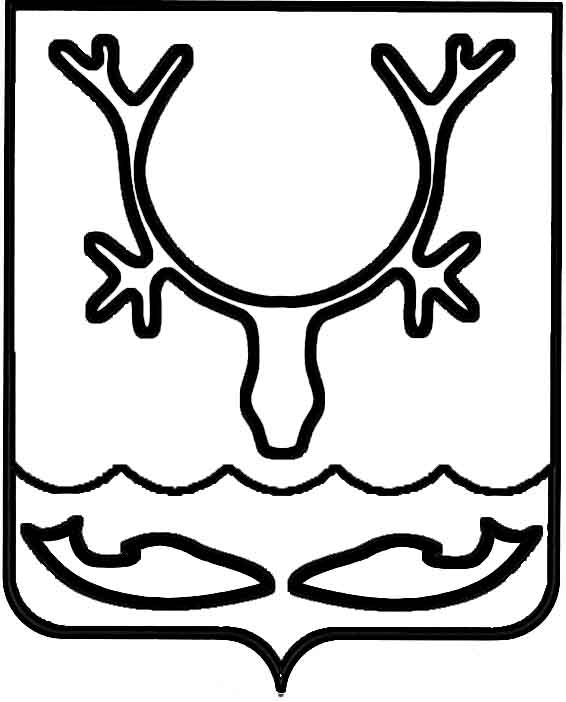 Администрация муниципального образования
"Городской округ "Город Нарьян-Мар"ПОСТАНОВЛЕНИЕОб утверждении организации для управления многоквартирным домом № 14 по ул. Заводской в г. Нарьян-МареВ соответствии с частью 17 статьи 161 Жилищного кодекса Российской Федерации, Правилами определения управляющей организации для управления многоквартирным домом, в отношении которого собственниками помещений 
в многоквартирном доме не выбран способ управления таким домом или выбранный способ управления не реализован, не определена управляющая организация, утвержденными Постановлением Правительства Российской Федерации от 21.12.2018 № 1616, постановлением Администрации МО "Городской округ "Город Нарьян-Мар" от 19.02.2019 № 203 "Об утверждении перечня организаций для управления многоквартирным домом, в отношении которого собственниками помещений 
в многоквартирном доме не выбран способ управления таким домом или выбранный способ управления не реализован, не определена управляющая организация"  Администрация муниципального образования "Городской округ "Город Нарьян-Мар"П О С Т А Н О В Л Я Е Т:Определить из перечня организаций для управления многоквартирным домом, в отношении которого собственниками помещений в многоквартирном доме 
не выбран способ управления таким домом или выбранный способ управления 
не реализован, не определена управляющая организация, в качестве управляющей организации для управления многоквартирным домом № 14 по ул. Заводской 
в г. Нарьян-Маре ООО "Ненецкая управляющая компания" с даты внесения изменений в реестр лицензий субъекта Российской Федерации.Утвердить перечень работ и услуг по управлению многоквартирным домом, услуг и работ по содержанию и ремонту общего имущества в многоквартирном 
доме № 14 по ул. Заводской в г. Нарьян-Маре согласно приложению к настоящему постановлению.Установить плату за содержание жилого помещения в многоквартирном 
доме № 14 по ул. Заводской в г. Нарьян-Маре в размере 45,30 руб./кв.м/месяц.Управлению жилищно-коммунального хозяйства Администрации муниципального образования "Городской округ "Город Нарьян-Мар" в течение одного рабочего дня со дня подписания настоящего постановления разместить его                                        в государственной информационной системе жилищно-коммунального хозяйства 
и на официальном сайте Администрации муниципального образования "Городской округ "Город Нарьян-Мар". Управлению жилищно-коммунального хозяйства Администрации муниципального образования "Городской округ "Город Нарьян-Мар" в течение одного рабочего дня со дня подписания настоящего постановления направить копию постановления в Государственную инспекцию строительного и жилищного надзора Ненецкого автономного округа и в управляющую организацию ООО "Ненецкая управляющая компания". Муниципальному казенному учреждению "Управление городского хозяйства г. Нарьян-Мара" в течение пяти рабочих дней со дня подписания настоящего постановления известить собственников помещений в многоквартирном доме 
об определении управляющей организации путем размещения информации                                                    на информационных стендах в многоквартирном доме. Настоящее постановление вступает в силу со дня подписания, подлежит опубликованию в официальном бюллетене городского округа "Город Нарьян-Мар"                 "Наш город".Приложение к постановлению Администрации муниципального образования "Городской округ "Город Нарьян-Мар"от 01.03.2022 № 26601.03.2022№266Глава города Нарьян-Мара О.О. БелакПЕРЕЧЕНЬ 
обязательных работ и услуг по содержанию и ремонту общего имущества собственников помещенийв многоквартирном доме № 14 по ул. ЗаводскойПЕРЕЧЕНЬ 
обязательных работ и услуг по содержанию и ремонту общего имущества собственников помещенийв многоквартирном доме № 14 по ул. ЗаводскойПЕРЕЧЕНЬ 
обязательных работ и услуг по содержанию и ремонту общего имущества собственников помещенийв многоквартирном доме № 14 по ул. ЗаводскойПЕРЕЧЕНЬ 
обязательных работ и услуг по содержанию и ремонту общего имущества собственников помещенийв многоквартирном доме № 14 по ул. ЗаводскойПЕРЕЧЕНЬ 
обязательных работ и услуг по содержанию и ремонту общего имущества собственников помещенийв многоквартирном доме № 14 по ул. ЗаводскойПЕРЕЧЕНЬ 
обязательных работ и услуг по содержанию и ремонту общего имущества собственников помещенийв многоквартирном доме № 14 по ул. ЗаводскойПЕРЕЧЕНЬ 
обязательных работ и услуг по содержанию и ремонту общего имущества собственников помещенийв многоквартирном доме № 14 по ул. Заводской№ п/п№ п/пНаименование работ и услугПериодичность выполнения работ и оказания услугГодовая плата (рублей)Стоимость 
на 1 кв.м. общей площади (рублей в месяц)Плата за содержание жилого помещенияПлата за содержание жилого помещенияПлата за содержание жилого помещения327 736,4445,30          в том числе:          в том числе:          в том числе:I. За услуги, работы по управлению многоквартирным домом, за содержание 
и текущий ремонт общего имущества I. За услуги, работы по управлению многоквартирным домом, за содержание 
и текущий ремонт общего имущества I. За услуги, работы по управлению многоквартирным домом, за содержание 
и текущий ремонт общего имущества 325 855,3945,041.УправлениеУправлениепостоянно154 028,8921,292.Уборка мест общего пользованияУборка мест общего пользования30 024,424,152.1.Мытье окон, в. т.ч. рамы, переплеты, стекла (легкодоступные)Мытье окон, в. т.ч. рамы, переплеты, стекла (легкодоступные)2 раза в год72,350,012.2.Влажная протирка дверейВлажная протирка дверей1 раз в месяц1 012,870,142.3.Мытье лестничных площадок и маршей нижних трех этажейМытье лестничных площадок и маршей нижних трех этажей2 раза в месяц7 524,191,042.4.Влажная протирка перил лестницВлажная протирка перил лестниц1 раз в месяц72,350,012.5.Влажное подметание лестничных площадок и маршей нижних трех этажейВлажное подметание лестничных площадок и маршей нижних трех этажей3 раза в неделю21 342,662,952.6.Влажная протирка подоконниковВлажная протирка подоконников2 раза в год0,000,002.7.Влажное подметание лестничных площадок и маршей выше третьего этажаВлажное подметание лестничных площадок и маршей выше третьего этажа3 раза в неделю0,000,002.8.Мытье лестничных площадок и маршей выше третьего этажаМытье лестничных площадок и маршей выше третьего этажа2 раза в месяц0,000,002.9.Влажное подметание пола кабин лифтовВлажное подметание пола кабин лифтов3 раз в неделю0,000,002.10.Мытье пола кабин лифтовМытье пола кабин лифтов1 раз в неделю0,000,002.11.Протирка стен и дверей кабин лифтовПротирка стен и дверей кабин лифтов1 раз месяц0,000,003.Уборка придомовой территорииУборка придомовой территории38 850,885,373.1.Уборка контейнерной площадкиУборка контейнерной площадки5 раз в неделю22 427,883,103.2.Подметание ступеней и площадок перед входом в подъездПодметание ступеней и площадок перед входом в подъезд2 раза в неделю578,780,083.3.Очистка урн от мусораОчистка урн от мусора5 раз в неделю0,000,003.4.Промывка урнПромывка урн2 раза в месяц в тепл. пер0,000,003.5.Подметание территории в теплый период Подметание территории в теплый период 2 раза в неделю868,180,123.6.Подметание территории в дни без снегопадаПодметание территории в дни без снегопада5 раза в неделю5 136,710,713.7.Очистка от снега и наледи участков территории, недоступных для мех. уборки Очистка от снега и наледи участков территории, недоступных для мех. уборки по мере необходимости1 157,570,163.8.Посыпка территории песком или смесью песка с хлоридами  Посыпка территории песком или смесью песка с хлоридами  по мере необходимости868,180,123.9.Сдвигание свежевыпавшего снега в дни сильных снегопадовСдвигание свежевыпавшего снега в дни сильных снегопадовпо мере необходимости7 813,581,083.10.Механизированная очистка придомовой территории от снега, удаление накатов и наледиМеханизированная очистка придомовой территории от снега, удаление накатов и наледи6 раз в год0,000,004.Организация накопления отходов I - IV классов опасности (отработанных ртутьсодержащих ламп и др.) и их передача в организации, имеющие лицензии на осуществление деятельности по сбору, транспортированию, обработке, утилизации, обезвреживанию, размещению таких отходов.Организация накопления отходов I - IV классов опасности (отработанных ртутьсодержащих ламп и др.) и их передача в организации, имеющие лицензии на осуществление деятельности по сбору, транспортированию, обработке, утилизации, обезвреживанию, размещению таких отходов.по мере необходимости795,830,115.Дезинсекция и дератизация Дезинсекция и дератизация 1 раз в 2 года723,480,106.Аварийное обслуживаниеАварийное обслуживание3 183,310,446.1.Аварийное обслуживание оборудования и сетей отопленияАварийное обслуживание оборудования и сетей отопленияпостоянно0,000,006.2.Аварийное обслуживание оборудования и сетей ГВСАварийное обслуживание оборудования и сетей ГВСпостоянно0,000,006.3.Аварийное обслуживание оборудования и сетей ХВСАварийное обслуживание оборудования и сетей ХВСпостоянно0,000,006.4.Аварийное обслуживание оборудования и сетей водоотведенияАварийное обслуживание оборудования и сетей водоотведенияпостоянно1 591,660,226.5.Аварийное обслуживание оборудования и сетей электроснабженияАварийное обслуживание оборудования и сетей электроснабженияпостоянно1 591,660,22Техническое обслуживаниеТехническое обслуживание43 553,506,027.Тех. обслуживание системы электроснабженияТех. обслуживание системы электроснабжения2 раза в год3 255,660,458.Тех. обслуживание конструктивных элементовТех. обслуживание конструктивных элементов2 раза в год16 784,742,329.Тех. обслуживание системы ХВСТех. обслуживание системы ХВС2 раза в год0,000,0010.Тех. обслуживание системы ГВСТех. обслуживание системы ГВС2 раза в год0,000,0011.Тех. обслуживание системы отопления Тех. обслуживание системы отопления 2 раза в год0,000,0012.Тех. обслуживание системы водоотведения, 
в т.ч.Тех. обслуживание системы водоотведения, 
в т.ч.11 213,941,5512.1.Контроль состояния элементов внутренней канализацииКонтроль состояния элементов внутренней канализации2 раза в год0,000,0012.2.Вывоз жидких бытовых отходов из дворовых туалетов, находящихся на придомовой территории (очистка выгребных ям)Вывоз жидких бытовых отходов из дворовых туалетов, находящихся на придомовой территории (очистка выгребных ям)1 раз в год (вручную)/по мере необходимости (вывоз стоков)11 248,131,5512.3.Вывоз бытовых сточных вод из септиков, находящихся на придомовой территорииВывоз бытовых сточных вод из септиков, находящихся на придомовой территориипо мере необходимости0,000,0013.Тех. обслуживание систем вентиляцииТех. обслуживание систем вентиляции1 раз в год3 834,440,5314.Тех. обслуживание системы газоснабженияТех. обслуживание системы газоснабжения1 раз в год8 464,721,1715.Техническое обслуживание лифтовТехническое обслуживание лифтовпостоянно0,000,00Текущий ремонтТекущий ремонт54 695,097,5616.Текущий ремонт системы электроснабженияТекущий ремонт системы электроснабженияпо мере необходимости4 630,270,6417.Текущий ремонт конструктивных элементовТекущий ремонт конструктивных элементовпри необходимости38 995,575,3918.Текущий ремонт системы ХВСТекущий ремонт системы ХВСпо мере необходимости0,000,0019.Текущий ремонт системы ГВСТекущий ремонт системы ГВСпо мере необходимости0,000,0020.Текущий ремонт системы водоотведения, канализации, в т.ч.Текущий ремонт системы водоотведения, канализации, в т.ч.по мере необходимости8 971,151,2420.1Восстановление исправности элементов внутренней канализацииВосстановление исправности элементов внутренней канализациипо мере необходимости5 932,540,8220.2Содержание сооружений и оборудования, используемых для накопления жидких бытовых отходов в многоквартирных домах, не подключенных к централизованной системе водоотведения (ремонт крышек септиков)Содержание сооружений и оборудования, используемых для накопления жидких бытовых отходов в многоквартирных домах, не подключенных к централизованной системе водоотведения (ремонт крышек септиков)по мере необходимости3 038,620,4221.Текущий ремонт системы отопленияТекущий ремонт системы отопленияпо мере необходимости0,000,0022.Текущий ремонт систем вентиляцииТекущий ремонт систем вентиляции1 раз в три года2 098,090,2923.Текущий ремонт лифтовТекущий ремонт лифтовпо мере необходимости0,000,00II. За коммунальные ресурсы, используемые в целях содержания общего имущества МКДII. За коммунальные ресурсы, используемые в целях содержания общего имущества МКДII. За коммунальные ресурсы, используемые в целях содержания общего имущества МКД1 881,050,261.1Электрическая энергия, потребляемая при содержании общего имущества в многоквартирном домеЭлектрическая энергия, потребляемая при содержании общего имущества в многоквартирном доме1 881,050,261.2Холодная вода, потребляемая при содержании общего имущества в многоквартирном домеХолодная вода, потребляемая при содержании общего имущества в многоквартирном доме0,000,001.3Горячая вода, потребляемая при содержании общего имущества в многоквартирном домеГорячая вода, потребляемая при содержании общего имущества в многоквартирном доме0,000,001.4Отведение сточных вод в целях содержания общего имущества в многоквартирном домеОтведение сточных вод в целях содержания общего имущества в многоквартирном доме0,000,00